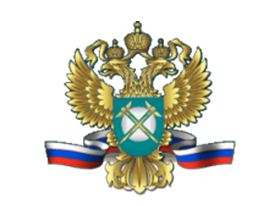  Федеральная антимонопольная служба Управление по борьбе с картелямиМосква, Садовая-Кудринская ул., д. 11 , каб. 562   тел. (499) 7552323 вн. 088-409АНАЛИТИЧЕСКИЙ ОТЧЕТ ПО РЕЗУЛЬТАТАМ АНАЛИЗА СОСТОЯНИЯ КОНКУРЕНЦИИ         от  13.04.2017 г.                           Москва, 2017 г.Содержание1. Общие положения....................................................................................................31.1 Основание, цель и порядок исследования...........................................................31.2 Общая информация об исследуемых обстоятельствах ирассматриваемом способе определения поставщика...............................................42. Источники исходной информации.........................................................................53. Определение временного интервала исследования..............................................54. Определение предмета торгов................................................................................65. Определение состава хозяйствующих субъектов, участвующих в торгах.........................................................................................................................76.Анализ ОАЭФ............................................................................................................97. Вывод........................................................................................................................91. Общие положения1.1 Основание, цель и порядок исследованияВ соответствии с частью 5.1 статьи 45 Федерального закона от 26.07.2006 №135-ФЗ «О защите конкуренции» при рассмотрении дела о нарушении антимонопольного законодательства антимонопольный орган проводит анализ состояния конкуренции в объеме, необходимом для принятия решения о наличии или об отсутствии нарушения антимонопольного законодательства.Настоящий анализ проведен с целью полного, объективного, всестороннего исследования конкуренции на открытых аукционах в электронной форме на оказание услуг по санитарному содержанию и техническому обслуживанию военных городков, казарменно - жилищных фондов, учебных и военно-медицинских учреждений и прилегающих к ним территорий, санаторно-курортных комплексов, подведомственных Министерству обороны Российской Федерации в 2015 - 2016 гг., рассматриваемых в рамках дела о нарушении антимонопольного законодательства №  1-00-110/00-22-16.Анализ состояния конкуренции осуществлен в соответствии со следующими нормативными актами:1. Федеральный закон от 26.07.2006 № 135-ФЗ (ред. от 05.10.15) «О защите конкуренции» (с изм. и доп., вступ. в силу с 10.01.2016) (далее - Закон о защите конкуренции).2. Федеральный закон от 05.10.2015 № 275-ФЗ «О внесении изменений в Федеральный закон «О защите конкуренции» и отдельные законодательные акты Российской Федерации».3. Приказ ФАС России от 28.04.2010 № 220 «Об утверждении Порядка проведения анализа состояния конкуренции на товарном рынке» (далее – Приказ № 220).4. Федеральный закон от 05.04.2013 № 44-ФЗ (ред. от 30.12.2015) «О контрактной системе в сфере закупок товаров, работ, услуг для обеспечения государственных и муниципальных нужд» (далее – Закон о контрактной системе).1.2 Общая информация об исследуемых обстоятельствах ирассматриваемом способе определения поставщикаВ 2015 г. был проведен ряд закупок для нужд Министерства обороны Российской Федерации, которое также являлось заказчиком.Закупки во всех исследованных аукционах осуществлялись в соответствии с положениями Закона о контрактной системе.В соответствии с частью 4 статьи 24 Закона о контрактной системе под аукционом понимается способ определения поставщика (подрядчика, исполнителя), при котором победителем признается участник закупки, предложивший наименьшую цену контракта.В соответствии с частью 1 статьи 59 Закона о контрактной системе под аукционом в электронной форме понимается аукцион, при котором информация о закупке сообщается заказчиком неограниченному кругу лиц путем размещения в единой информационной системе извещения о проведении такого аукциона и документации о нем, к участникам закупки предъявляются единые требования и дополнительные требования, проведение такого аукциона обеспечивается на электронной площадке ее оператором.Таким образом, все участники ОАЭФ, признанные соответствующими требованиям к участникам аукциона, которые предусмотрены аукционной документацией, являются потенциальными поставщиками (продавцами) предмета закупки в рамках каждого из рассматриваемых аукционов, то есть все участники являются между собой конкурентами при участии в торгах на право заключения государственного контракта.Участник электронного аукциона, который предложил наиболее низкую цену контракта, и заявка на участие в таком аукционе которого соответствует требованиям, установленным документацией об электронном аукционе, становится победителем ОАЭФ, и с ним заключается государственный контракт.2. Источники исходной информацииВ целях анализа состояния конкуренции в качестве исходной информации использованы:-  материалы дела о нарушении антимонопольного законодательства № 1-00-110/00-22-16;- данные, полученные от электронных торговых площадок, налоговых органов и иных организаций по запросам ФАС России;- информация, размещенная на официальном сайте Единой информа-ционной системы в сфере закупок (http://zakupki.gov.ru).3. Определение временного интервала исследованияИсследование состояния конкуренции при проведении открытых аукционов в электронной форме (далее - ОАЭФ) проводилось в отношении 8 аукционов.В соответствии с пунктом 3 статьи 3 Закона о контрактной системе - закупка товара, работы, услуги для обеспечения государственных или муниципальных нужд (далее - закупка) - совокупность действий, осуществляемых в установленном законом порядке заказчиком и направленных на обеспечение государственных или муниципальных нужд. Закупка начинается с определения поставщика (подрядчика, исполнителя) и завершается исполнением обязательств сторонами контракта.Таким образом, временной интервал исследования конкуренции на открытых аукционах в электронной форме на по санитарному содержанию внутренних помещений и прилегающей территории довузовских общеобразовательных учреждений; оказание услуг по техническому обслуживанию довузовских общеобразовательных учреждений; оказание услуг по комплексному техническому обслуживанию и санитарному содержанию фондов санаторно-культурных комплексов; оказание услуг по комплексному техническому обслуживанию и санитарному содержанию военных городков; оказание услуг по комплексному техническому обслуживанию и санитарному содержанию военно-медицинских учреждений, подведомственных Министерству обороны Российской Федерации в 2015 - 2016 гг. определен периодом с момента опубликования извещения о проведении электронного аукциона до момента исполнения обязательств сторонами контракта.Все исследованные аукционы были проведены в период с 12.05.2015 г. по 18.05.2015 г. Исполнение нескольких контрактов, заключенных с победителями по итогам проведения указанных аукционов, к моменту составления настоящего аналитического отчета не было завершено. Таким образом, временной интервал исследования определен с 12.05.2015 (дата размещения извещения о проведении открытых аукционов в электронной форме №0173100004515000863, №0173100004515000872) по 13.04.2017 (момент составления настоящего аналитического отчета).4. Определение предмета торговПредметом 8 электронных аукционов, изучаемых в рамках данного исследования, было заключение следующих контрактов для нужд Министерства обороны РФ:- Оказание услуг по комплексному техническому обслуживанию и санитарному содержанию военно-медицинских учреждений;- Оказание услуг по санитарному содержанию внутренних помещений и прилегающей территории довузовских общеобразовательных учреждений;- Оказание услуг по техническому обслуживанию довузовских общеобразовательных учреждений;- Оказание услуг по техническому обслуживанию фондов санаторно-культурных комплексов;- Оказание услуг по санитарному содержанию фондов санаторно-культурных комплексов;- Оказание услуг по комплексному техническому обслуживанию и санитарному содержанию военных городков.Объект закупки определяется исходя из необходимости реализации конкретной цели осуществления закупки, определенной с учетом положений статьи 13 Закона о контрактной системе, и установленных в соответствии со статьей 19 Закона о контрактной системе требований к закупаемому заказчиком товару, работе, услуге (в том числе предельной цены товара, работы, услуги) и (или) нормативных затрат на обеспечение функций государственных органов, органов управления государственными внебюджетными фондами, муниципальных органов.В обобщенном виде объектом закупки всех исследованных аукционов является оказание услуг по санитарному содержанию и техническому обслуживанию военных городков, довузовских общеобразовательных учреждений и военно-медицинских учреждений, санаторно-курортных комплексов, подведомственных Министерству обороны Российской Федерации в 2015 -2016 гг.5. Определение состава хозяйствующих субъектовОпределение состава хозяйствующих субъектов, участвующих в торгах, осуществляется с учетом требований, которые установлены Законом о контрактной системе.В соответствии с пунктом 4 статьи 3 Закона о контрактной системе участник закупки - любое юридическое лицо независимо от его организационно-правовой формы, формы собственности, места нахождения и места происхождения капитала, за исключением юридического лица, местом регистрации которого является государство или территория, включенные в утверждаемый в соответствии с подпунктом 1 пункта 3 статьи 284 Налогового кодекса Российской Федерации перечень государств и территорий, предоставляющих льготный налоговый режим налогообложения и (или) не предусматривающих раскрытия и предоставления информации при проведении финансовых операций (офшорные зоны) в отношении юридических лиц (далее - офшорная компания), или любое физическое лицо, в том числе зарегистрированное в качестве индивидуального предпринимателя.Согласно пункту 7 статьи 3 Закона о контрактной системе заказчик - государственный или муниципальный заказчик либо в соответствии с частью 1 статьи 15 Закона о контрактной системе – бюджетное учреждение, осуществляющие закупки.Состав участников рассматриваемых аукционов определен на основании сведений, полученных от электронной торговой площадки ООО «РТС-Тендер».Установлено, что хозяйствующими субъектами, участвующими в торгах, в отношении которых проводится настоящее исследование, являются: ООО «Компонент» (ИНН: 7804184537), ООО «Экобалт» (ИНН: 7804546709), ООО «РусКомплекс» (ИНН: 7804540778), ООО «Спецресурс» (ИНН: 7839478506), ООО «Мегалайн» (ИНН: 7802742962), ООО «Белый медведь» (ИНН: 7717797015), ООО «Коралклин» (ИНН: 7717797086), ООО «Миллениум клин» (ИНН: 7717798330).Согласно сведениям, содержащимся в ЕГРЮЛ, основными направлениями деятельности вышеназванных обществ является оказание различных видов услуг, в том числе чистка и уборка производственных и жилых помещений, оборудования и транспортных средств, строительство зданий и сооружений и прочие услуги.Управлением установлено, что ООО «Компонент», ООО «Экобалт», ООО «РусКомплекс», ООО «Мегалайн», ООО «Спецресурс», на момент подготовки данного аналитического отчета входят в одну группу лиц в соответствии с частью 7 статьи 11 Закона о защите конкуренции. Остальные субъекты, в отношении которых проводится настоящее исследование, а именно ООО «Белый медведь», ООО «Коралклин», ООО «Миллениум клин», на момент подготовки данного аналитического отчета не входят в одну группу лиц, а также не входят в одну группу лиц с ООО «Компонент», ООО «Экобалт», ООО «РусКомплекс», ООО «Мегалайн», ООО «Спецресурс» в соответствии со статьей 9 Закона о защите конкуренции.       Таким образом, во время проведения рассматриваемых аукционов условия о допустимости соглашений, установленные в части 7 статьи 11 Закона о защите конкуренции, на ООО «Белый медведь», ООО «Коралклин», ООО «Миллениум клин» и группу лиц в составе ООО «Компонент», ООО «Экобалт», ООО «РусКомплекс», ООО «Мегалайн», ООО «Спецресурс» не распространялись, и при участии в аукционах данные хозяйствующие субъекты должны были соблюдать требование пункта 2 части 1 статьи 11 Закона о защите конкуренции.Состав участников ОАЭФ определён, как состав хозяйствующих субъектов, которые принимали участие в электронных аукционах, не отозвали свои заявки, и чьи заявки не были отклонены (по 1-м частям).6. Анализ ОАЭФИсследование проводилось в отношении 8 открытых аукционов в электронной форме на оказание услуг по санитарному содержанию и техническому обслуживанию военных городков, довузовских общеобразовательных учреждений и военно-медицинских учреждений, санаторно-курортных комплексов, подведомственных Министерству обороны Российской Федерации в 2015 -2016 гг.В Приложении №1 приведены результаты исследования конкуренции при проведении указанных электронных аукционов.7. ВыводПо результатам исследования состояния конкуренции при проведении 8 открытых аукционов в электронной форме было установлено:1) Временной интервал по каждому из рассматриваемых ОАЭФ определен с даты опубликования извещения до даты окончания исполнения контракта. Все аукционы проходили в период с 12.05.2015 г. по 18.05.2015 г., и несколько контрактов, заключенных по итогам проведения рассматриваемых аукционов, находятся на исполнении. Соответственно, общий период исследования определяется с 12.05.2015 г. по 13.04.2017 г. (момент подготовки настоящего отчета).2) В обобщенном виде объектом закупки всех исследованных аукционов является оказание услуг по санитарному содержанию и техническому обслуживанию военных городков, довузовских общеобразовательных учреждений и военно-медицинских учреждений, санаторно-курортных комплексов, подведомственных Министерству обороны Российской Федерации в 2015 -2016 гг.3) Состав участников ОАЭФ определён как состав хозяйствующих субъектов, которые принимали участие в электронных аукционах, не отозвали свои заявки, и чьи заявки не были отклонены (по 1-м частям). Состав хозяйствующих субъектов (участников - конкурентов) по каждому из аукционов приведен в Приложении № 1 к данному отчету.4)  Анализ проведен в объеме, необходимом для полного, всестороннего и объективного рассмотрения дела № 1-00-110/00-22-16 и принятия решения о наличии или об отсутствии нарушения антимонопольного законодательства.